10-20 GS/s  Sampling chip V4-1   Specifications.Channels				4 + 1 test + 1 timing Sampling rate            	  		10-20 GS/sAnalog Bandwidth    	  		1-2GHzSelf or External trigger		Dynamic range          	  		800mVSampling window     	 		400ps-800ps  (or 8 delay cells)Sampling jitter            	 		10ps Crosstalk	                       	 	1%DLL Timing generator 		 Internal phase comparator and charge pump, external LP filter DC Input impedance   		½ 50 internal, ½ externalConversion clock 	            	Adjustable 500MHz 1GHz internal ring oscillator. Maximum conversion time 8us.Read clock                  			40 MHz.  Readout time (4-channel) 4 x 256 x 25ns=25.6 sPower                          		40mW/channelPower supply              			1.2VProcess                        		IBM 8RF-DM (130nm CMOS)-2   I/OsSignal Name	Type     I/O Pad	FunctionSCA Channels Inputssignal0-4		aI		Analog inputs  0-1V, 50 to returns vbias0-4vbiasl0-4		aI		Input return thresh0-4		aI		External Channel Triggers thresholds15Channel common digital signalsCOMPbypass_sel	dI		Selects the latch of the ADC counters. Low: Latch_EXT, High: sampling cell comparator’s output.Latch_EXT		dI		External Latch of the ADC counters (regular is sampling cells comparator’s outputs)READswitch_cntrl	dI                    	Read switch control. Enables the sampling cell voltage onto the                       	sampling cell comparator.TRIGsign		dI		Threshold on negative or positive input transition.TRIGen		dI		Selects internal or external triggerTRIG		dI		High: freezes the voltage on the sampling caps. Low: the fixed sampling 				window (8 delay cells) on channels 0 and 1, the variable sampling window on 				channels 2-4 to controls the sampling cellsRO_en		dI		Enables the RO frequency divider (1:4) to clock the ADC.RAMP		dI		Enables the ramp (active low). Clears Cext when high.ClearADC		dI		Resets the ADC counters.ClearTRIG		dI		Clears the internal triggers responses.RESET_DLL		dI		Resets the DLL’s timing generator control voltagesRO_freq_sel		dI		Selects the ADC clock frequency  (divide 1 or 4)12Analog Voltages/currentsTRIGbias	   	aI                  	Bias current for the input comparators (triggers).CEXT			aI                   	External capacitor (RAMP)RAMPbias		aI		Controls the ramp current (slope).V2GN		aI		Controls the ADC ring oscillator frequency clock falling edgeV2GP		aI		“						“      leading edgeVswN		aI		Controls the sampling window falling edgeVswP		aI		“				  leading edgebiasDLL_1		aI		Controls the charge pump “ups”biasDLL_2		aI		“	 		      “downs”Ipol1		aI		Controls Charge pump for DLL falling edgeIpol2		aI		“				“   rising edgeCOMPin_test+	aI		Test comparator input +COMPin_test-		aI		“			-13Clocks/ReadoutWriteCLK                   dI       		Write clock (40 MHz to timing generator)Copy_CLKin		 dI		Copy of  Write clockRd_ck-1-2   	 	dI                     Read clocks (40 MHz) Tok_in-1-2       	dI                     Inputs of the token passingCHIP_oe		dI		Chip output enable (12 data bus). Active low.D0-11			dO	                       	12-bit data bus controlled by the tokens (see below) and the Channel decoder outputs.Tied to ground in the Hi-Z state with a large internal resistor.Overflow		dO			ADC’s counters overflotokout-1-2          	dO                               Output of the token passing21Test outputsROmonitor		dO			Bit #9 of the ADC counter (divide frequency by 1024)SerialDAT_test	dO			Serial test data output (ADC’s counter + overflow) available 			on token 2  65-77COMPtest		dO			Test comparator outputROfan_test		dO			Test counter 9th bit buffered outputRAMP_buffer_out      aO			Ramp test output5Trigger outputsTRIGout_0-4      	dO                    	Channel Triggers inputs.Trigger_or_out 	dO                      	OR of the Channel Triggers outputs6DLL outputsVDL_out       		dO                               Output from VCDL for delay lockVCN_out		aO			Rising edge analog output controlVCP_out		aO			Falling edge analog output control3Channel and Token controls address DecodersChanX-Y-Z         	dI   	 		Channel address, selects the channel to be read.						                          	0     no channel selected									1-5  channel 1-5									6     clear the ring oscillator monitor counter									7     xx  (or channel 6 if implemented)TokX-Y-Z	            dI                  		Token control. Readout as 4 blocks of 64/channel (to skip				     		known off-time data)            0      no block selected, 1-4   token block 1-45      clear token									6      clear trig6Power suppliesVdd			+1.2VGnd                             	 0VChip:81 I/Os22 Gnd16 Vdd119 pads  (one unused)Package CQFP120B:120  padsAll analog inputs protected with DC path to Gnd and Vdd +/- .6V   (5 x 10 m2 diodes). -3     Operation ModesModes   		Write		Writes continuously samples of inputs in  60 fF sampling caps arrays at 10-20 GS/s for 25=12.5 ns. Sampling stopped upon internal or external trigger.             Conversion     Clears 2 GHz counter, ramps up Wilkinson ADCs for 2 s.Read                Sequences 256 counters of the channel selected by Chan-0-3 onto the data busat 40 MHz read clock rate. Readout can be partitioned into four blocks of 64 caps (token readout) for each channel. Token controlled by three bits (see above) Test structures	Test structure including a full 12-bit ADC. Outputs read sequentially using the token 2 control.-4     Layout  (to be updated)Blocks sizes:    Timing generator  		10 x 12    m2		x 256    Sampling cell        		12 x 100		“ Input comparator		30 x 25		x 4 Comparator            		12 x 30		x 256 Counter                 		12 x 300		“                         Token                    		12 x 40		“                         Ramp                      		100 x 300 Ramp buffer			260 x 65                         Ring Oscillator 	 	12 x 50                         Divider			12 x 300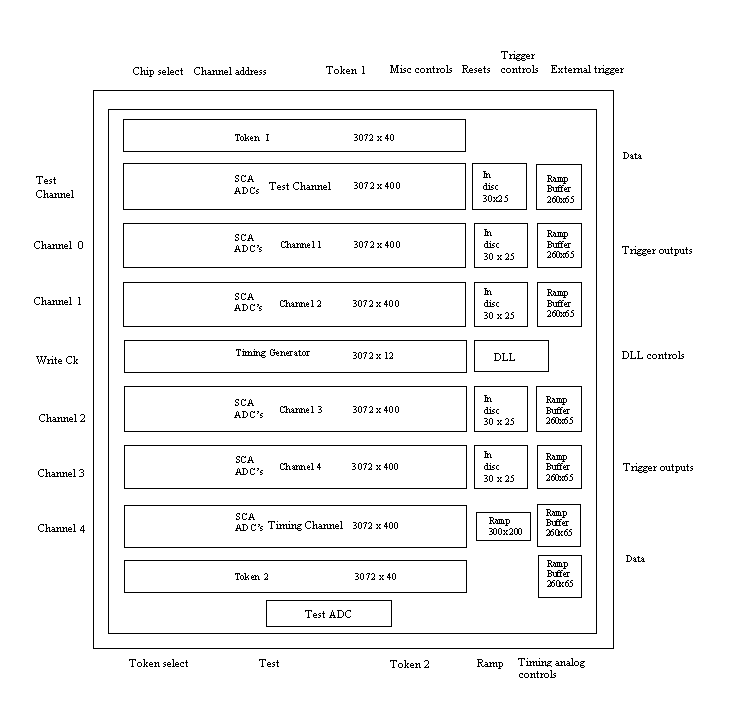 Size: 4500 x 4500 m2